		החפירות הלימודיות בתל אבו שושה – גבע פיליפי: עונת 20232-21 יולילתלמידי המחלקה שלום,שנה שעברה חשפנו אזור מבנים רב שכבתי החל מהתקופה ההלניסטית וכלה בביזנטית בשטח C ובשטח A אנו מתקרבים לחשיפת חומת העיר. יש לנו תוצאות מבדיקות גיאופיסיות (LIDAR, תרמי, GPR) שמעידות על קירות רבים החוצים את התל ומחכים להיחשף. על כן, השנה אנחנו ממשיכים – באוויר גבעות מנשה מעל לעמק יזרעאל. החפירה תנוהל על ידי ד"ר אבנר אקר. מנהלי השטחים: עטרה כהן, דוד רטי. מנהלנית: שירה קארו. החפירה בת שלושה שבועות החל מה- 02.7.2023 ועד 21.7.2023.סטודנטים מהמחלקה מוזמנים לחפירה לימודית בת שלושה שבועות. ההצטרפות לחפירה היא למינימום של שבוע. הלינה בקיבוץ משמר העמק וההגעה לשטח תעשה ברגל מידי בוקר. שבוע העבודה מיום א' ועד ה' (יציאה הביתה בבוקר יום ו', ערב יום ה' מוקדש לסקירה סטרטיגרפית שבועית, להשלמת שרטוטים ודוחו"ת, קריאות קירמיקה, והרצאות). במהלך החפירה ילוו תלמידים את מנהלי השטחים, תיערכנה הרצאות על ידי סגל החפירה ואורחים. על מנת להזדכות על החפירה כחפירה לימודית לתואר ולתעודת חופר יש להשתתף בכל הפעילויות האקדמיות במהלכה, ולהגיש דו"ח חפירה, הכולל שרטוט ריבוע וחתך, בסוף העונה. פגישות הכנה (חובה): תאריך ופורמט יישלחו בהמשךהסעות מבר אילן אל האתר וחזרה תסופקנה מידי יום א' ו-ו'. סדר היום:5:30 – התכנסות ועלייה לתל 5:45 – נשנוש בוקר, תפילה, חלוקה לשטחים6:00 – תחילת עבודה8:30 – ארוחת בוקר9:15 – חזרה לעבודה11:15 – הפסקת פרי13:00 – קיפול כלים13:30 – ארוחת צהריים14:00-16:00 – מנוחת צהריים16:00 – שטיפת חרסים17:00 – 19:00 – הרצאות, קריאת חרסים19:00 – ארוחת ערב20:00 – סוף יום, פעילות חברתית לאירגונכםחובות:השתתפות בכל הפעילויות הקשורות בחפירה במשך כל השבוע.שיתוף פעולה מלא עם צוות החפירה. אין לעזוב את החפירה/מחנה ללא אישור ד"ר אקר. יש אפשרות לצאת למבחנים – ובמקרים מסויימים, אירועים פרטיים חשובים.הגשת דו"ח חפירה על פי ההנחיות שיינתנו בזמן החפירה. ציוד:בגדי עבודה ארוכים (חובה); נעלי עבודה סגורות (לא נרשה לעבוד עם סנדלים!); כובע רחב שוליים; כלי רחצה; מגבת (רצוי יותר מאחת); בגד ים; קרם הגנה נגד השמש; בקבוק שתייה; כלי כתיבה ומחברת; מחוגה; סרגל (עדיף סרגל קנ"מ); נייר מילימטרי; תיק לנשיאת חפצים אישיים. הרשמה:ניתן להירשם לחפירה במזכירות המחלקה. עדכונים נוספים גם באתר הפייס בוק שלנוהסבר כללי את תל אבו-שושה/גבע פיליפילמרגלות הכרמל נמצאת גבע 'עיר הפרשים' (יוספוס, מלחמת היהודים, 3.36; תרגום אולמן)	תל אבו שושה הוא תל בינוני (70 דונם) הנמצא בסמוך לקיבוץ משמר העמק על כביש 66 המחבר בין יקנעם ומגידו. התל נמצא בנקודה שבא נחל משמר העמק פוגש את עמק יזרעאל. במשך אלפי שנים וואדי זה שימש כנתיב תחבורה מרמות מנשה אל תוך העמק והחוצה. ראש התל מישורי ומוקף בסוללה מצפון,  ממזרח ומדרום. ממערב, התל מתחבר באוכף טבעי אל רכס ההרים. התל מזוהה על ידי חוקרים רבים עם הפוליס הקדומה "גבע".	העיר גבע מוזכרת בכמה מקורות מהתקופות הקלאסיות, ייתכן שאפילו בספר יהודית (3:9-10). אך מרבית אזכוריה הם אצל פלביוס יוספוס המספר שהורדוס הציב בה יחידת פרשים וגם יישב בה פרשים ששוחררו מצבאו. מאוחר יותר הוא מזכיר את העיר כבסיס לכוחות רומיים וכמסייעת להם במלחמה כנגד כוחות יהודיים המתקדמים מכיוון הגליל ומכיוון בית שערים  (מלחמת היהודים 3.35-36, 2.248-259; קדמוניות 15.294; חיי יוסף 115-120). הביטוי של יוספוס: "גבע עיר הפרשים" קיבע במחקר את שם העיר "גבע פרשים", גם כדי להבדילה ממקומות אחרים בעלי שם זה. 	החל משנות השלושים של המאה העשרים החל רפאל גבעון ארכיאולוג ותושב משמר העמק לערוך חפירות בסביבות התל, אחריו המשיך עזריאל זיגלמן, מיכה לין, והאחרון – פרופסור זאב ספראי בשנות השמונים. לאורך השנים החפירות שנערכו היו מקוטעות, או חפירות הצלה ומעולם לא עלתה למקום משלחת מסודרת. יחד עם זאת, החפירות המועטות גילו ממצאים מרתקים, כגון מסיכת קבורה רומית מחרס, מתקנים חקלאיים שייתכן ושמשו לתעשיית הפשתן, כנסייה מעוטרת פסיפס, וכתובת יוונית שמוקדשת ל"אזרח הראשון" (תואר כבוד) בפוליס - אדם בשם אבדגון בן אלכסנדר.  	העיר גבע ידוע במטבעותיה שנטבעו בין המאה השנייה והשלישית לספירה ועליהם דמות אלוהות הירח הפריגית מן. במטבעות היא מוזכרת כגבע הפיליפית ומניינה מתחיל בשנת 61 לפנה"ס. הדבר מעיד על כך שהיא קרויה על שם לוקיוס מארכוס פיליפוס, מושל סוריה, שככל הנראה היה הראשון להעניק תואר "פוליס" לתושביה.	השם גבע, המבוסס על אלמנט טופוגרפי, הוא שם נפוץ ליישובים בארץ ישראל וקיים וויכוח במחקר אם יש לזהות את גבע פרשים בתל אבו שושה, או בגבעת ח'רטיה הסמוכה לבית שערים. יש אפילו שמפרידים בין "גבע פרשים" לבין "גבע הפיליפית". הטיעונים לכאן או לכאן אינם בטלים. יחד עם זאת, כתובת המתייחסת לאדם כאזרח בפוליס נמצאה במקום, מטבעות העיר גבע פיליפי נמצאו במקום, וחשוב מכל בשנת 1981 גילה ארכיאולוג אגף העתיקות עזריאל זיגלמן משקולת עופרת הנושאת את שם העיר גבע – ורבים רואים בכך הוכחה שבמקום זה נמצאה הפוליס הקדומה.	בשנים האחרונות יצאה משלחת מטעם בית הספר הארכיאולוגי האמריקאי על שם אולברייט ברשות מתיו אדאמס ובחברת יותם טפר לסקר מקיף של האתר וסביבותיו. בעקבות תוצאות סקר יצאנו לחפירה ב2020, השנה נמשיך את שהתחלנו לפני שנתיים ונתחקה אחר שרידיה הקדומים של עיר נעלמה.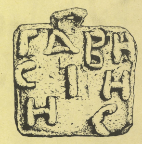 							להתראות באתר!